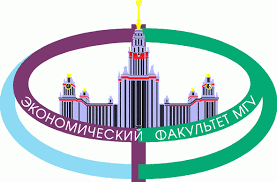 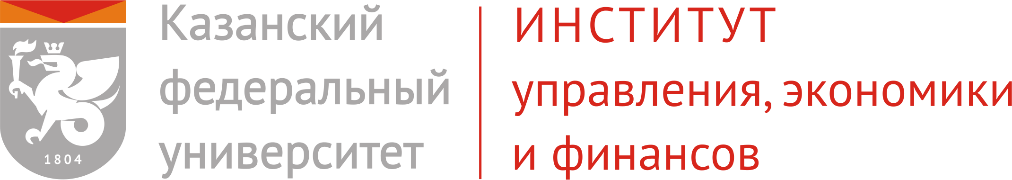 ПРОГРАММАЧетвертой ежегодной международной научно-практической конференции «Методологические подходы к управлению общественным здоровьем: роль профилактики заболеваемости и охраны труда»Экономический факультет Московского государственного университета имени М.В. Ломоносова, Институт управления, экономики и финансов Казанского федерального университета, МНОЦ университетской клиники МГУ имени М.В. Ломоносова, МСЧ КФУ (университетская клиника «Казань»).11 ноября 2020 годаМосква-Казань 20201725 апреля 201711 ноября 202010.00-10.30Регистрация участников конференции (Zoom)ПЛЕНАРНОЕ ЗАСЕДАНИЕМесто проведения:  Конференция проводится в онлайн формате на платформе ZoomВремя: 11 ноя 2020 10:00 AM МоскваПодключиться к конференции Zoomhttps://zoom.us/j/97092753755?pwd=dnVtbWN3enc2NFd6YXRUK1dVRTJTZz09Идентификатор конференции: 970 9275 3755Код доступа: 181896ПЛЕНАРНОЕ ЗАСЕДАНИЕМесто проведения:  Конференция проводится в онлайн формате на платформе ZoomВремя: 11 ноя 2020 10:00 AM МоскваПодключиться к конференции Zoomhttps://zoom.us/j/97092753755?pwd=dnVtbWN3enc2NFd6YXRUK1dVRTJTZz09Идентификатор конференции: 970 9275 3755Код доступа: 18189610.30-12.30Открытие конференции: «Методологические подходы к управлению общественным здоровьем: роль профилактики заболеваемости и охраны труда».Модераторы: Заведующий кафедрой менеджмента в социальной сфере Института управления, экономики и финансов Казанского федерального университета Разумовская Елена Михайловна, доцент кафедры менеджмента в социальной сфере Института управления, экономики и финансов Казанского федерального университета Зиганшина Зухра Рашидовна.Приветственное слово:Заместитель декана экономического факультета МГУ имени М.В. Ломоносова по науке Курдин Александр АлександровичЗаместитель директора Института управления, экономики и финансов Казанского федерального университета Сафиуллин Ленар НаилевичПленарные докладыЧеловек в условиях  вызовов ХХI века. Заведующий кафедрой философии и методологии экономики ЭФ МГУ имени М.В. Ломоносова Тутов Леонид Арнольдович Финансово-экономические аспекты развития сферы здравоохранения в России. проф. РАНХиГС, Ишина Ирина ВалериевнаОпределение жизненных приоритетов и умение работы с целями. Президент РАСКУ "Санатории Татарстана" Терентьев Евгений Павлович Конституционно-правовые основы ответственности за своё здоровье. Начальник отдела Общественного здоровья Департамента общественного здоровья и коммуникаций Министерства здравоохранения Российской Федерации Сошкина Кристина ВладимировнаОбщественное здоровье и профилактическая медицина. Вызовы времени. проф. КГМУ. Шулаев Алексей ВладимировичСправедливость и ответственность в сфере общественного здоровья. доц. КФУ.  Зиганшина Зухра Рашидовна12.30-13.00Кофе-брейк13.00-14.30СЕССИЯ I. Роль профилактики заболеваемости и охраны труда в повышении качества жизни Модератор: проф. Тутов Л.А., доц. Рогожникова В.Н.Подключиться к конференции Zoomhttps://zoom.us/j/97092753755?pwd=dnVtbWN3enc2NFd6YXRUK1dVRTJTZz09Идентификатор конференции: 970 9275 3755Код доступа: 181896Молчанов И.Н. проф. МГУ. Формирование здорового образа жизни: возможности реализации программ в образовательных организациях.Рогожникова В.Н.  доц. МГУ.  Методологические подходы к определению понятия «качество жизни» в современной экономике труда.Бердникова О.А. доц. КФУ.  Как сбалансировать работу и личную жизнь в мире COVID 19?Коваленко В.В. ст.н.сотр. МГУ. Давыдова Л.А. н.с. МГУ. Здоровье населения и методология опыта борьбы с пандемией СOVID- 19.Морозов В.А.  проф. МГУ. Духовная экономика и общественное здоровье.Ципигина А. магистр КФУ Комнаты борьбы со стрессом на рабочем месте.13.00-14.30СЕССИЯ II. Влияние процесса цифровизации на эффективность здоровьесбережения: объективные ограничения Модератор: проф. Егоров Е.В., доц. Рожкова Е.В.Подключиться к конференции Zoomhttps://zoom.us/j/99849768872?pwd=RFZpMCt0K0NGQ2RoR0N5U3huRXlqdz09Идентификатор конференции: 998 4976 8872Код доступа: fX9pmeВосколович Н.А. проф. МГУ. Особенности использования современных цифровых технологий в охране здоровья и профилактике заболеваний.Егоров Е.В.  проф. МГУ. Стратегия укрепления здоровья населения в условиях новых рисковМоскалева Н.Б. доц. РАНХиГС. Особенности предоставления медицинской помощи жителям малочисленных сельских поселений.Рожкова Е.В. доц. Ул.ГУ.   Здравоохранение: вызовы цифровой эпохи. Лопатина М.В., «НМИЦ ТПМ» Минздрава России, Зиганшина З.Р. доц. КФУ. Изучение цифровой грамотности в вопросах здоровья: опыт и перспективы.Романова Н.В. доц. МГУ Цифровая экосистема сферы здравоохранения.Леонтьева Л.С., проф., Алюшин А.В. Место телемедицины в региональных цифровых корзинах.Карев С.А., с.н.с. МГУ. Роль технологических и информационных инноваций в области здравоохранения.Магомедова А.Г., доц. МГУ Вопросы здоровьесбережения в Десятилетии детства».13.00-14.30СЕССИЯ III. Формирование потребительской ценности обеспечения общественного здоровья и охраны трудаПодключиться к конференции Zoomhttps://us02web.zoom.us/j/86439308934?pwd=c2J3ZExMTjk0NVJYQnVXR2R5bm44dz09Идентификатор конференции: 864 3930 8934Код доступа: 730816Модератор: проф. Герасименко В.В., проф. Каленская Н.В.Герасименко В.В. проф. МГУ. Новая модель осознанного потребления как фактор общественного здоровья и экономического развития.Каленская Н.В. проф. КФУ, Шакиров Р.А. Феномен массового потребления.Каленская Н.В. проф. КФУ, Диярова Л. Ландшафтный дизайн как неотъемлемая часть оказания сопутствующих услуг медицинского учреждения.Вафин Э.Я., к.э.н., Отделение ПФР по Республике Татарстан, г. Казань. Опыт отделения ПФР по Республике Татарстан по профилактике здорового образа жизни. Валеева Г.Ф. ассистент КФУ. Роль мотивации потребителя в формировании системы здоровьесбережения.Димитров М. Востребованный проект «Зеленый фитнес»: федеральный аспект13.00-14.30СЕССИЯ IV. Охрана и безопасность на рабочих местах как основа достойного труда Подключиться к конференции Zoomhttps://us04web.zoom.us/j/76040149858?pwd=Wno0ays2Z2ZOZjZQaE5CZWZSd2h4UT09Идентификатор конференции: 760 4014 9858Код доступа: JE3N2QМодератор: проф. Разумова Т.О., доц. Колесникова Ю.С.Разумова Т.О. проф. МГУ, Серпухова М.А. Безопасный труд в контексте достижения баланса семья-работа.Валеева Л.И., Латыпова Д.Ф. Экономико-статистический анализ производственного травматизма в Российской Федерации за 2019 год.Кирдяшова Е.Ю., Насретдинова К.Р. Анализ производственного травматизма на территории России за 2017-2019 годы.Рамос Изагирре Наудибер Кристина. Анализ различий отчислений и взносов работодателей на работников России и Венесуэлы.Хасанова Г.Н., к.э.н., доц., Береснева А.О., студентка СЗГМУ им.И.И. Мечникова. Тенденции и проблемы развития социального предпринимательства в Республике Татарстан.Колесникова Ю.С. д.э.н., доц. КФУ Охрана труда в условиях цифровизации.13.00-14.30СЕССИЯ V. Тенденции формирования системы социального сервиса в условиях пандемии Подключиться к конференции Zoomhttps://us05web.zoom.us/j/85027875733?pwd=T3l4YjJjWFlBeWdpSGxkaFE2NytZZz09Идентификатор конференции: 850 2787 5733Код доступа: 8hVDj2Модератор: проф. Максимова М.Н., проф. Молчанова Н.П.Молчанова Н.П. проф. ФУ. Социальное обслуживание граждан: возрастание роли СО НКО.Муртазин А.А. зав. отделом науки ИУЭФ КФУ. Противоречия и проблемы развития института государственно-частного партнерства в индустрии спорта.Макарова А. магистр КГМУ. Деятельность волонтеров- медиков РТ во время риска распространения короновирусной инфекции.Ибрагимова Г.М. ст. преп. КФУ, Геркина Е.А. ст.преп. КФУ. Медицинская услуга для иностранцев в условиях пандемии.Максимова М.Н. проф. КГМУ, Валеева Г.Ф. Методологические подходы к формированию системы здоровьесбережения.Разумовская Е.М. проф. КФУ, Цаликова В.В. доц. КФУ. Этические аспекты формирования социального сервиса в условиях изменения регламента жизнеустройства. 14.30-15.00Обед15.00-17.00Круглый стол. Профилактика и лечение COVID-19.Подключиться к конференции Zoomhttps://zoom.us/j/97092753755?pwd=dnVtbWN3enc2NFd6YXRUK1dVRTJTZz09Идентификатор конференции: 970 9275 3755Код доступа: 181896Модераторы: Мнацкепиашвили С.Т., Осипов С.А., Зиганшина З.Р.МНОЦ МГУ имени М.В. Ломоносова, Университетская Клиника КФУ, главный специалист Управления Делами Министерства здравоохранения РТ. Спикерами сессии выступят врачи-практики, журналисты, сотрудники информационно-аналитического управления Минздрава.Принятие резолюции конференции.